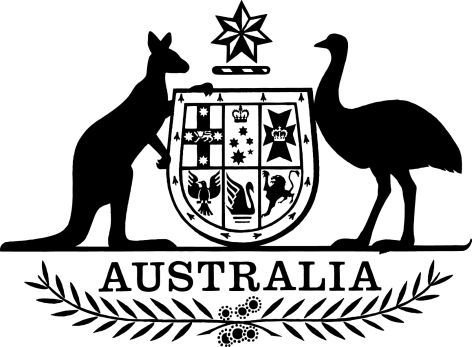 Australian Charities and Not-for-profits Commission (Acting Commissioner) Appointment (No. 1) 2022I, Andrew Leigh, Assistant Minister for Competition, Charities and Treasury, under section 115-15 of the Australian Charities and Not-for-profits Commission Act 2012 (the Act), appoint Deborah Jenkins as the acting Commissioner of the Australian Charities and Not-for-profits Commission (ACNC), on a full-time basis, from the period beginning on 1 August 2022 until the earlier of :(a)	31 October 2022; or (b)	an appointment made under section 115-5 of the Act takes effect.The remuneration and allowances payable, and arrangements for leave of absence, are those that would apply to a Chair of the ACNC as at the date this instrument is made.Dated		19 July		2022Dr Andrew LeighAssistant Minister for Competition, Charities and TreasuryParliamentary Secretary to the Treasurer